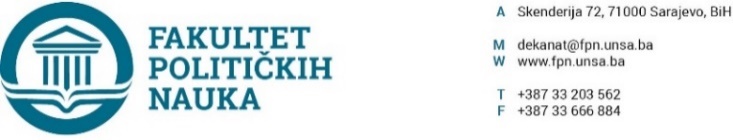 Broj: 02-1-       -1/21Datum, 13.04.2021. godineNa osnovu člana 104. Statuta Univerziteta u Sarajevu, a u vezi sa članom 135. stav (3) tačka k) Zakona o visokom obrazovanju Kantona Sarajevo („Službene novine Kantona Sarajevo“ br.33/17, 35/20, 40/20),  po prethodnoj saglasnosti sekretara, Vijeće Fakulteta političkih nauka Univerziteta u Sarajevu na sjednici održanoj 13.04.2021. godine  donosi ODLUKUO  prijedlogu broja studenata za upis na prvu godinu studijaČlan 1.Utvrđuje se   prijedlog broja studenata za upis na prvu godinu studija Fakulteta političkih nauka Univerziteta u Sarajevu.Član 2.Sastavni dio ove Odluke je tabelarni prikaz prijedloga broja studenata za upis na prvu godinu studija Fakulteta.Član 3.Odluka stupa na snagu danom donošenja.Član 4.Za realizaciju Odluke zadužuje se Služba za nastavu i rad sa studentima.                                                        DEKAN                                                         ________________                                                     Prof.dr. Sead TurčaloAkt obradila: Adila Odobašuć       Akt kontrolisao i odobrio: prof.dr. Elvis Fejzić   Dostaviti: - Služba za nastavu i rad sa studentima;- evidencija Vijeća Fakulteta;- a/a